Благотворительная акция "Добрыми делами славен человек"В  рамках акции «Дня добрых дел» социальный работник Тарасовского отделения социального обслуживания на дому   Назарова Е.В. оказала помощь в подготовке жилья к зимнему периоду,  одинокопроживающему получателю социальных услуг Щепакину Михаилу Алексеевичу.  Социальный работник  оштукатурила стены, произвела побелку стен, вымыла окна, пол, постирала и развесила занавески.  Михаил Алексеевич, очень рад и доволен созданным уютом.  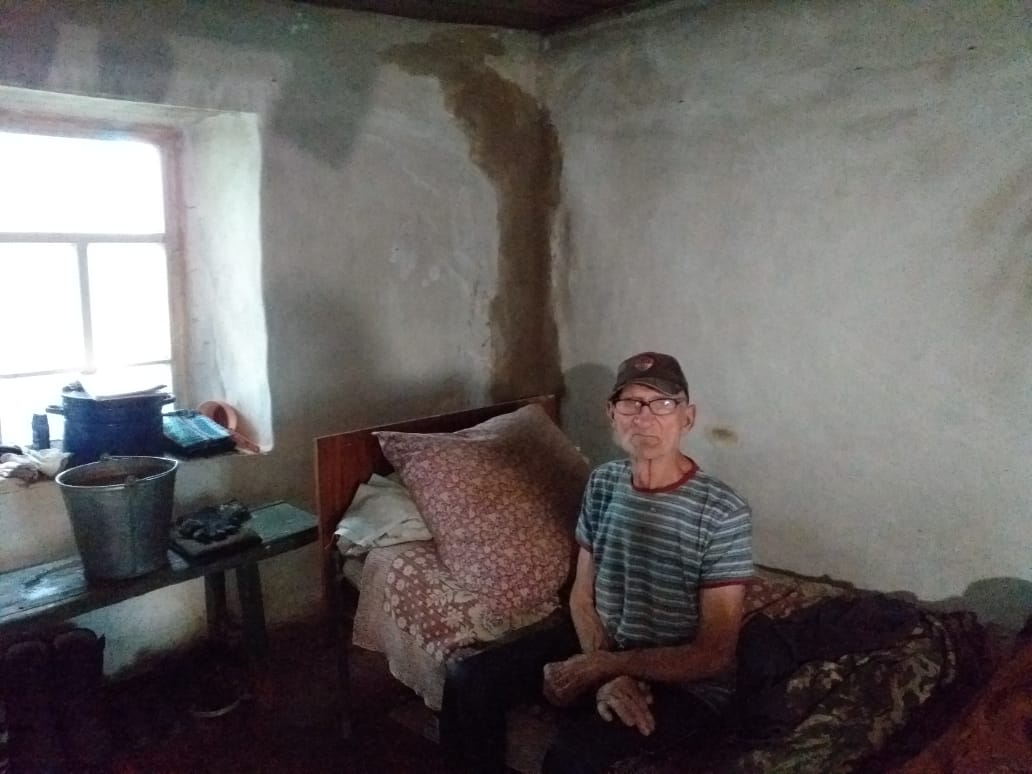 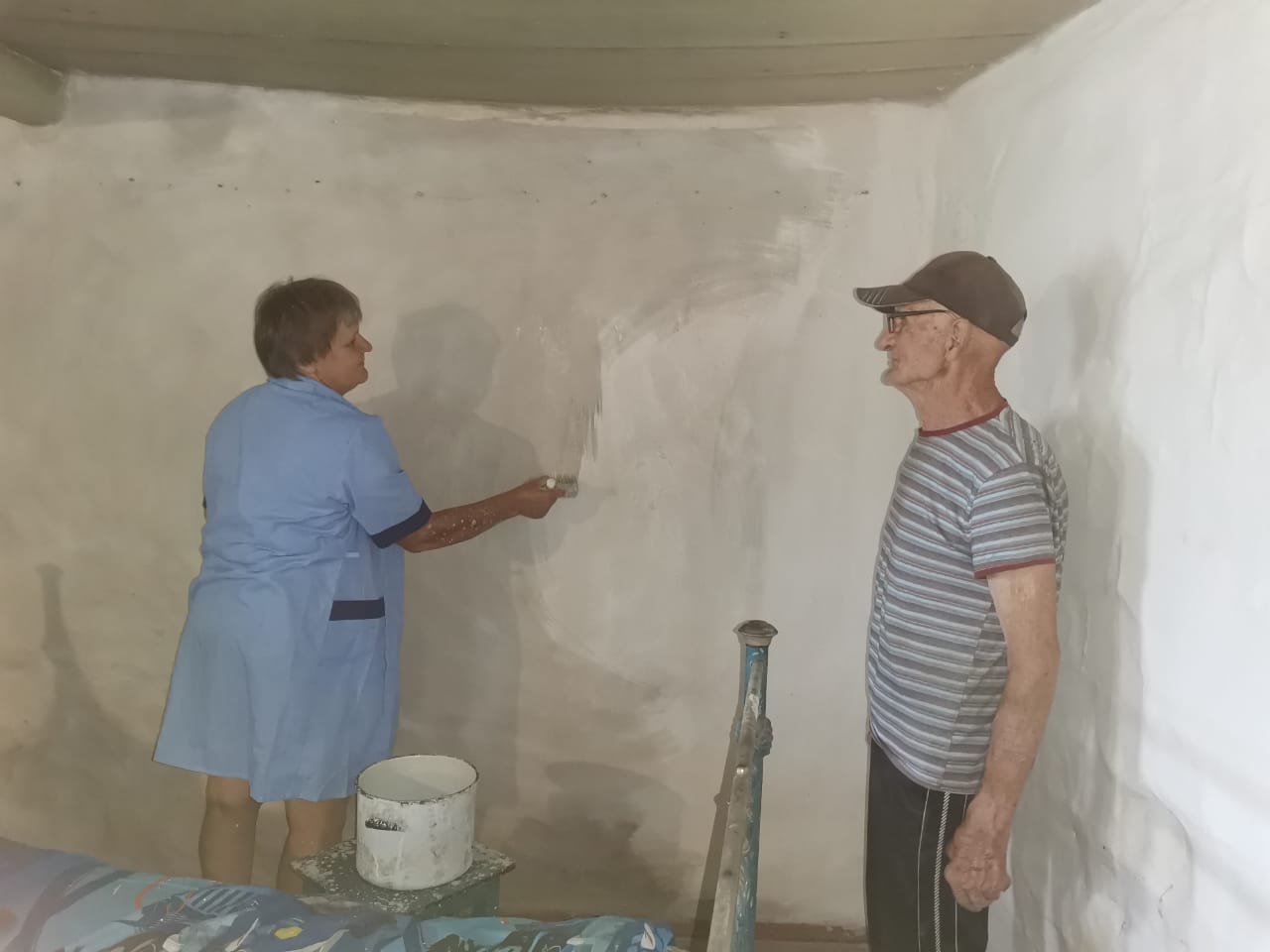 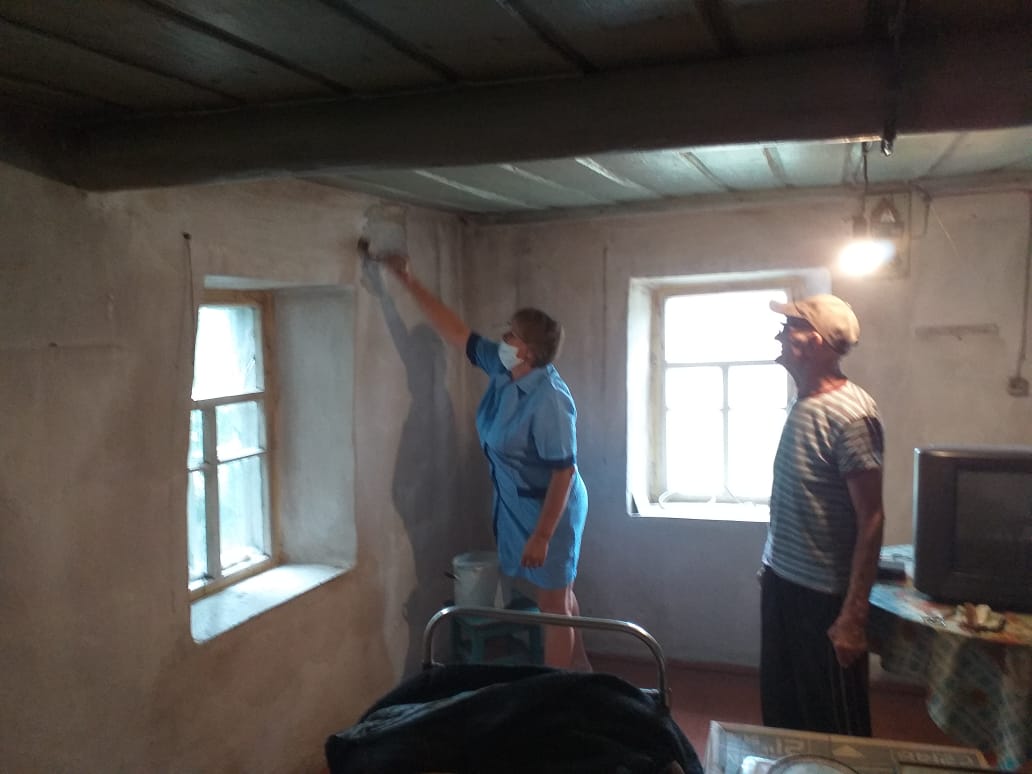 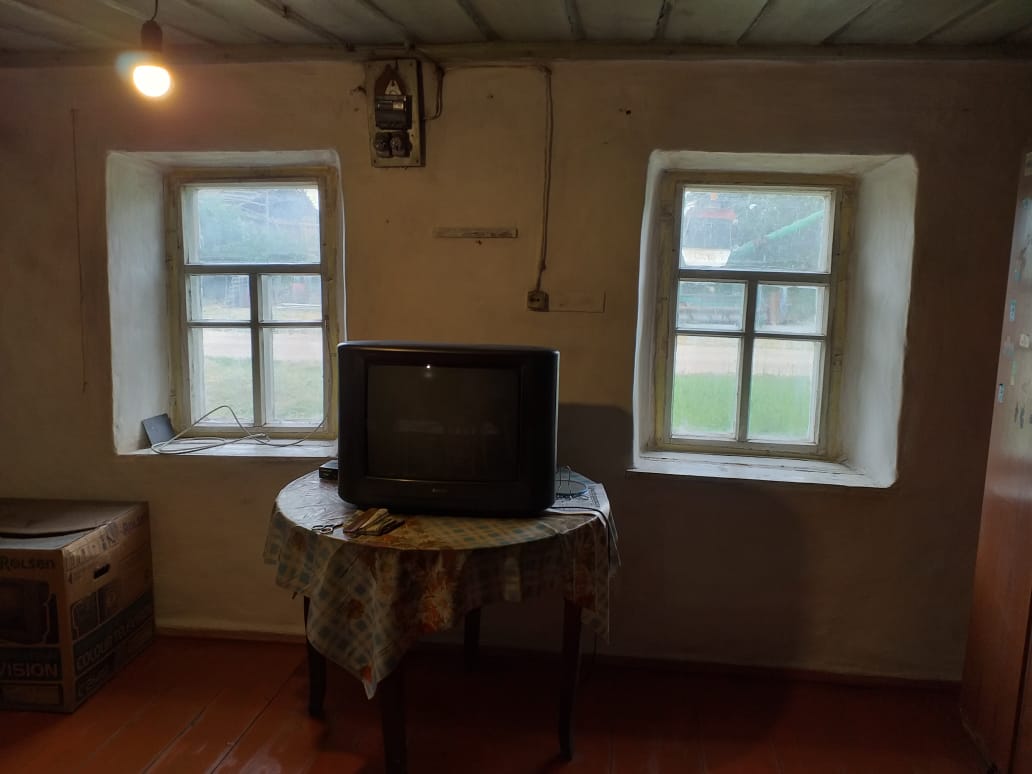 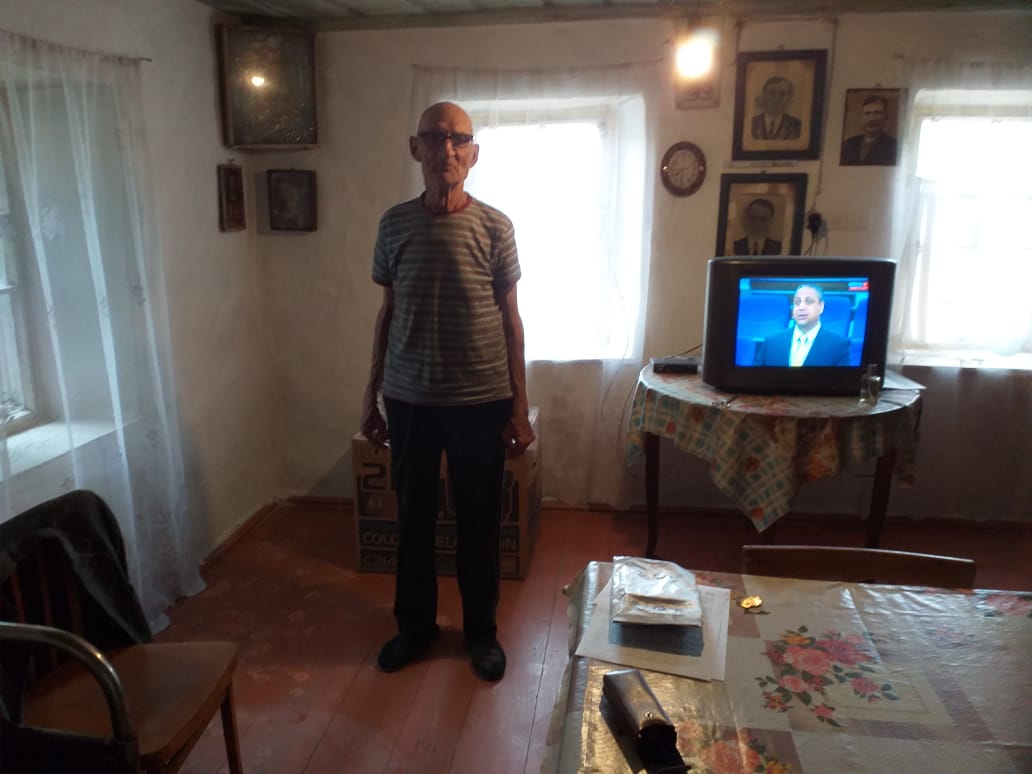 